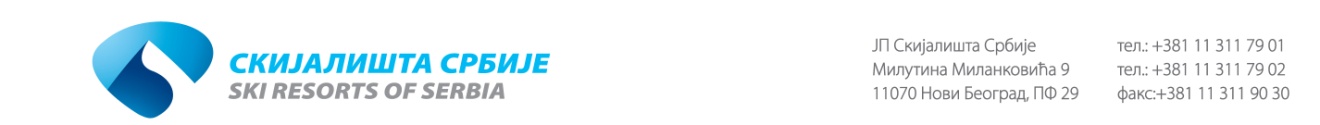 На основу члана 63. став 3. Закона о јавним набавкама (''Сл. гласник РС'' 124/12), заинтересованом лицу које је поставило питање у поступку јавне набавке мале вредности  бр. ЈНМВ 82/13, достављамо одговор и исту информацију објављујемо на Порталу јавних набавки и интернет страници наручиоца ЈП ''Скијалишта Србије'' ПОЈАШЊЕЊЕ БР. 1Предмет: Појашњење конкурсне документације за јавну набавку мале вредности, бр. ЈНМВ 82/13Питање потенцијалног понуђача:У конкурсној документацији ЈНМВ бр. 82/13, на страни 5, стоји да се прегледи обављају у Београду за запослене у Управи, као и на Копаонику за запослене у ски центру Златибор и ски центру Стара планина.С обзиром да се ради о прегледима који се обављају на два различита места, потребно је да нам дате појашњење, на који начин одрадити општи преглед (лабораторијске прегледе на Копаонику, када се крвне слике раде у лабораторији, где се налази одговарајућа апаратура). Такође је нејасно и за остале апарате који се користе на медицини рада (спирометрија, офтамолскоп, ЕКГ, шпалт лампа...) да ли се они носе на место прегледа, у овом случају на Копаонику, што је нелогично, јер се не ради о малим апаратима, већ о сложеним прегледима који изискују и већи број апарата. Потребно је да нам дате и објашњење, ко сноси трошкове око превоза, и дневница лекара када се прегледи раде на Копаонику.Потребно је да појасните, колико број запослених радника се прегледава у Управи (Београд), а колико се број запослених прегледава на Копаонику. Појашњење – одговор наручиоца:Комплетан преглед и лабораторијски се обавља  на Копаонику. Трошкове превоза и дневница сноси понуђач.КОМИСИЈА ЗА ЈАВНУ НАБАВКУ ЈНМВ 82/13Редни бројВрста прегледаУправа БеоградКопаоникУкупан број прегледа1.Општи преглед486902.Психички захтеви и оптерећења4483.Унутрашњи транспорт055554.Рад на висини054545.Нејонизујуће зрачење0886.Чуло равнотеже012127.Управљање моторним возилом055